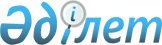 2022-2024 жылдарға арналған Қызылқұм ауылдық округінің бюджеті туралы
					
			Мерзімі біткен
			
			
		
					Қызылорда облысы Қазалы аудандық мәслихатының 2021 жылғы 29 желтоқсандағы № 194 шешімі. Мерзімі біткендіктен қолданыс тоқтатылды
      "Қазақстан Республикасының Бюджет кодексі" Қазақстан Республикасының 2008 жылғы 4 желтоқсандағы Кодексінің 75-бабының 2-тармағына, "Қазақстан Республикасындағы жергілікті мемлекеттік басқару және өзін-өзі басқару туралы" Қазақстан Республикасының 2001 жылғы 23 қаңтардағы Заңының 6-бабының 2-7-тармағына сәйкес, Қызылорда облысы Қазалы аудандық мәслихаты ШЕШТІ:
      1. 2022-2024 жылдарға арналған Қызылқұм ауылдық округінің бюджеті 1, 2, 3-қосымшаларға сәйкес, оның ішінде 2022 жылға мынадай көлемдерде бекітілсін:
      1) кірістер – 62024 мың теңге, оның ішінде:
      салықтық түсімдер – 2541 мың теңге;
      салықтық емес түсімдер – 0;
      негізгі капиталдан түсетін түсімдер – 0;
      трансферттер түсімі – 59483мың теңге;
      2) шығындар – 64219,6мың теңге;
      3) таза бюджеттік кредиттеу – 0;
      бюджеттік кредиттер – 0;
      бюджеттік кредиттерді өтеу – 0;
      4) қаржы активтерімен операциялар бойынша сальдо – 0;
      қаржы активтерін сатып алу – 0;
      мемлекеттің қаржы активтерін сатудан түсетін түсімдер – 0;
      5) бюджет тапшылығы (профициті) – -2195,6 мың теңге;
      6) бюджет тапшылығын қаржыландыру (профицитті пайдалану) – 2195,6 мың теңге;
      қарыз түсімі – 0;
      қарызды өтеу – 0;
      бюджет қаражаттарының пайдаланылатын қалдықтары – 2195,6 мың теңге.
      Ескерту. 1-тармақ жаңа редакцияда - Қызылорда облысы Қазалы аудандық мәслихатының 22.11.2022 № 314 шешімімен (01.01.2022 бастап қолданысқа енгізіледі).


      2. 2022 жылға арналған аудандық бюджетте Қызылқұм ауылдық округі бюджетіне республикалық бюджет қаражаты есебінен нысаналы трансферттер 4-қосымшаға сәйкес бекітілсін.
      3. 2022 жылға арналған аудандық бюджетте Қызылқұм ауылдық округі бюджетіне облыстық бюджет қаражаты есебінен нысаналы трансферттер 5-қосымшаға сәйкес бекітілсін.
      4. 2022 жылға арналған аудандық бюджетте Қызылқұм ауылдық округі бюджетіне аудандық бюджет қаражаты есебінен нысаналы трансферттер 6-қосымшаға сәйкес бекітілсін.
      5. Осы шешім 2022 жылғы 1 қаңтардан бастап қолданысқа енгізіледі. 2022 жылға арналған Қызылқұм ауылдық округінің бюджеті
      Ескерту. 1-қосымша жаңа редакцияда - Қызылорда облысы Қазалы аудандық мәслихатының 22.11.2022 № 314 шешімімен (01.01.2022 бастап қолданысқа енгізіледі). 2023 жылға арналған Қызылқұм ауылдық округінің бюджеті 2024 жылға арналған Қызылқұм ауылдық округінің бюджеті 2022 жылға арналған аудандық бюджетте Қызылқұм ауылдық округі бюджетіне республикалық бюджет қаражаты есебінен және Қазақстан Республикасы Ұлттық қорынан бөлінетін кепілдендірілген трансферттер есебінен берілетін нысаналы трансферттер
      Ескерту. 4-қосымша жаңа редакцияда - Қызылорда облысы Қазалы аудандық мәслихатының 22.11.2022 № 314 шешімімен (01.01.2022 бастап қолданысқа енгізіледі). 2022 жылға арналған аудандық бюджетте Қызылқұм ауылдық округі бюджетіне облыстық бюджет қаражаты есебінен берілетін нысаналы трансферттер
      Ескерту. 5-қосымша жаңа редакцияда - Қызылорда облысы Қазалы аудандық мәслихатының 27.05.2022 № 238 шешімімен (01.01.2022 бастап қолданысқа енгізіледі). 2022 жылға арналған аудандық бюджетте Қызылқұм ауылдық округі бюджетіне аудандық бюджет қаражаты есебінен берілетін нысаналы трансферттер
      Ескерту. 6-қосымша жаңа редакцияда - Қызылорда облысы Қазалы аудандық мәслихатының 22.11.2022 № 314 шешімімен (01.01.2022 бастап қолданысқа енгізіледі).
					© 2012. Қазақстан Республикасы Әділет министрлігінің «Қазақстан Республикасының Заңнама және құқықтық ақпарат институты» ШЖҚ РМК
				
      Қазалы аудандық мәслихат хатшысының міндетін уақытша атқарушы

Ж.Коланова
Қазалы аудандық мәслихатының
2021 жылғы "29" желтоқсандағы
№194 шешіміне 1-қосымша
Санаты
Санаты
Санаты
Санаты
Сомасы, мың теңге
Сыныбы
Сыныбы
Сыныбы
Сомасы, мың теңге
Кіші сыныбы
Кіші сыныбы
Сомасы, мың теңге
Атауы
Сомасы, мың теңге
1. Кірістер
62024
1
Салықтық түсімдер
2541
04
Меншiкке салынатын салықтар
2541
1
Мүлiкке салынатын салықтар
66
3
Жер салығы
14
4
Көлiк құралдарына салынатын салық
2461
4
Трансферттердің түсімдері
59483
02
Мемлекеттiк басқарудың жоғары тұрған органдарынан түсетiн трансферттер
59483
3
Аудандардың (облыстық маңызы бар қаланың) бюджетінен трансферттер
59483
Функционалдық топ
Функционалдық топ
Функционалдық топ
Функционалдық топ
Бюджеттік бағдарламалардың әкiмшiсi
Бюджеттік бағдарламалардың әкiмшiсi
Бюджеттік бағдарламалардың әкiмшiсi
Бағдарлама
Бағдарлама
Атауы
2. Шығындар
64219,6
1
Жалпы сипаттағы мемлекеттiк көрсетілетін қызметтер
37841
124
Аудандық маңызы бар қала, ауыл, кент, ауылдық округ әкімінің аппараты
37841
001
Аудандық маңызы бар қала, ауыл, кент, ауылдық округ әкімінің қызметін қамтамасыз ету жөніндегі қызметтер
37330
022
Мемлекеттік органның күрделі шығыстары
511
7
Тұрғын үй-коммуналдық шаруашылық
9541
124
Аудандық маңызы бар қала, ауыл, кент, ауылдық округ әкімінің аппараты
1932
014
Елді мекендерді сумен жабдықтауды ұйымдастыру
1932
124
Аудандық маңызы бар қала, ауыл, кент, ауылдық округ әкімінің аппараты
7609
008
Елді мекендердегі көшелерді жарықтандыру
5107
009
Елді мекендердің санитариясын қамтамасыз ету
488
011
Елді мекендерді абаттандыру мен көгалдандыру
2014
8
Мәдениет, спорт, туризм және ақпараттық кеңістiк
16834
124
Аудандық маңызы бар қала, ауыл, кент, ауылдық округ әкімінің аппараты
16834
006
Жергілікті деңгейде мәдени-демалыс жұмысын қолдау
16834
15
Трансферттер
3,6
124
Аудандық маңызы бар қала, ауыл, кент, ауылдық округ әкімінің аппараты
3,6
048
Пайдаланылмаған (толық пайдаланылмаған) нысаналы трансферттерді қайтару
3,6
3. Таза бюджеттік кредиттеу
0
Бюджеттік кредиттер
0
Бюджеттік кредиттерді өтеу
0
4. Қаржы активтерімен операциялар бойынша сальдо
0
Қаржы активтерін сатып алу
0
Мемлекеттің қаржы активтерін сатудан түсетін түсімдер
0
5. Бюджет тапшылығы (профициті)
-2195,6
6. Бюджет тапшылығын қаржыландыру (профицитін пайдалану)
2195,6
8
Бюджет қаражаттарының пайдаланылатын қалдықтары
2195,6
01
Бюджет қаражаты қалдықтары
2195,6
1
Бюджет қаражатының бос қалдықтары
2195,6Қазалы аудандық мәслихатының
2021 жылғы "29" желтоқсандағы
№ 194 шешіміне 2-қосымша
Санаты
Санаты
Санаты
Санаты
Сомасы, мың теңге
Сыныбы
Сыныбы
Сыныбы
Сомасы, мың теңге
Кіші сыныбы
Кіші сыныбы
Сомасы, мың теңге
Атауы
Сомасы, мың теңге
1. Кірістер
45457
1
Салықтық түсімдер
1987
04
Меншiкке салынатын салықтар
1987
1
Мүлiкке салынатын салықтар
6
3
Жер салығы
60
4
Көлiк құралдарына салынатын салық
1921
4
Трансферттердің түсімдері
43470
02
Мемлекеттiк басқарудың жоғары тұрған органдарынан түсетiн трансферттер
43470
3
Аудандардың (облыстық маңызы бар қаланың) бюджетінен трансферттер
43470
Функционалдық топ
Функционалдық топ
Функционалдық топ
Функционалдық топ
Бюджеттік бағдарламалардың әкiмшiсi
Бюджеттік бағдарламалардың әкiмшiсi
Бюджеттік бағдарламалардың әкiмшiсi
Бағдарлама
Бағдарлама
Атауы
2. Шығындар
45457
1
Жалпы сипаттағы мемлекеттiк көрсетілетін қызметтер
23211
124
Аудандық маңызы бар қала, ауыл, кент, ауылдық округ әкімінің аппараты
23211
001
Аудандық маңызы бар қала, ауыл, кент, ауылдық округ әкімінің қызметін қамтамасыз ету жөніндегі қызметтер
23211
7
Тұрғын үй-коммуналдық шаруашылық
9223
124
Аудандық маңызы бар қала, ауыл, кент, ауылдық округ әкімінің аппараты
1681
014
Елді мекендерді сумен жабдықтауды ұйымдастыру
1681
124
Аудандық маңызы бар қала, ауыл, кент, ауылдық округ әкімінің аппараты
7542
008
Елді мекендердегі көшелерді жарықтандыру
4809
009
Елді мекендердің санитариясын қамтамасыз ету
546
011
Елді мекендерді абаттандыру мен көгалдандыру
2187
8
Мәдениет, спорт, туризм және ақпараттық кеңістiк
13023
124
Аудандық маңызы бар қала, ауыл, кент, ауылдық округ әкімінің аппараты
13023
006
Жергілікті деңгейде мәдени-демалыс жұмысын қолдау
13023
3. Таза бюджеттік кредиттеу
0
Бюджеттік кредиттер
0
Бюджеттік кредиттерді өтеу
0
4. Қаржы активтерімен операциялар бойынша сальдо
0
Қаржы активтерін сатып алу
0
Мемлекеттің қаржы активтерін сатудан түсетін түсімдер
0
5. Бюджет тапшылығы (профициті)
0
6. Бюджет тапшылығын қаржыландыру (профицитін пайдалану)
0Қазалы аудандық мәслихатының
2021 жылғы "29" желтоқсандағы
№ 194 шешіміне 3-қосымша
Санаты
Санаты
Санаты
Санаты
Сомасы, мың теңге
Сыныбы
Сыныбы
Сыныбы
Сомасы, мың теңге
Кіші сыныбы
Кіші сыныбы
Сомасы, мың теңге
Атауы
Сомасы, мың теңге
1. Кірістер
45457
1
Салықтық түсімдер
1987
04
Меншiкке салынатын салықтар
1987
1
Мүлiкке салынатын салықтар
6
3
Жер салығы
60
4
Көлiк құралдарына салынатын салық
1921
4
Трансферттердің түсімдері
43470
02
Мемлекеттiк басқарудың жоғары тұрған органдарынан түсетiн трансферттер
43470
3
Аудандардың (облыстық маңызы бар қаланың) бюджетінен трансферттер
43470
Функционалдық топ
Функционалдық топ
Функционалдық топ
Функционалдық топ
Бюджеттік бағдарламалардың әкiмшiсi
Бюджеттік бағдарламалардың әкiмшiсi
Бюджеттік бағдарламалардың әкiмшiсi
Бағдарлама
Бағдарлама
Атауы
2. Шығындар
45457
1
Жалпы сипаттағы мемлекеттiк көрсетілетін қызметтер
23211
124
Аудандық маңызы бар қала, ауыл, кент, ауылдық округ әкімінің аппараты
23211
001
Аудандық маңызы бар қала, ауыл, кент, ауылдық округ әкімінің қызметін қамтамасыз ету жөніндегі қызметтер
23211
7
Тұрғын үй-коммуналдық шаруашылық
9223
124
Аудандық маңызы бар қала, ауыл, кент, ауылдық округ әкімінің аппараты
1681
014
Елді мекендерді сумен жабдықтауды ұйымдастыру
1681
124
Аудандық маңызы бар қала, ауыл, кент, ауылдық округ әкімінің аппараты
7542
008
Елді мекендердегі көшелерді жарықтандыру
4809
009
Елді мекендердің санитариясын қамтамасыз ету
546
011
Елді мекендерді абаттандыру мен көгалдандыру
2187
8
Мәдениет, спорт, туризм және ақпараттық кеңістiк
13023
124
Аудандық маңызы бар қала, ауыл, кент, ауылдық округ әкімінің аппараты
13023
006
Жергілікті деңгейде мәдени-демалыс жұмысын қолдау
13023
3. Таза бюджеттік кредиттеу
0
Бюджеттік кредиттер
0
Бюджеттік кредиттерді өтеу
0
4. Қаржы активтерімен операциялар бойынша сальдо
0
Қаржы активтерін сатып алу
0
Мемлекеттің қаржы активтерін сатудан түсетін түсімдер
0
5. Бюджет тапшылығы (профициті)
0
6. Бюджет тапшылығын қаржыландыру (профицитін пайдалану)
0Қазалы аудандық мәслихатының
2021 жылғы "29" желтоқсандағы
№194 шешіміне 4-қосымша
№
Атауы
Республикалық бюджетттен берілетін трансферттер есебінен, мың теңге
Қазақстан Республикасы Ұлттық қорынан бөлінетін кепілдендірілген трансферттер есебінен, мың теңге
Ағымдағы нысаналы трансферттер
3 193
2 427
1
Азаматтық қызметшілердің жекелеген санаттарының, мемлекеттік бюджет қаражаты есебінен ұсталатын ұйымдар қызметкерлерінің, қазыналық кәсіпорындар қызметкерлерінің жалақысын көтеруге
1 646
2 427
2
Мемлекеттік ұйымдардың: стационарлық және жартылай стационарлық үлгідегі медициналық-әлеуметтік мекемелердің, үйде қызмет көрсету, уақытша болу ұйымдарының, халықты жұмыспен қамту орталықтары жұмыскерлерінің жалақысын көтеруге
1 547Қазалы аудандық мәслихатының
2021 жылғы "29" желтоқсандағы
№ 194 шешіміне 5-қосымша
№
Атауы
Сомасы, мың теңге
Ағымдағы нысаналы трансферттер
6 091
1
Жалақы төлеудің жаңа жүйесі бойынша мемлекеттік қызметшілердің еңбек ақысын ұлғайтуға
6 091Қазалы аудандық мәслихатының
2021 жылғы "29" желтоқсандағы
№194 шешіміне 6-қосымша
№
Атауы
Сомасы, мың теңге
Ағымдағы нысаналы трансферттер
4 856
1
Жалақы төлеудің жаңа жүйесі бойынша мемлекеттік қызметшілердің еңбекақысын ұлғайтуға
4 758
2
"Жергілікті баспа БАҚ арқылы мемлекеттік және орыс тілдерінде әкім қаулыларын, шешімдерін және өзге де нормативтік құқықтық актілерді ресми жариялау, хабарландыру және ақпараттық материалдарды орналастыру" мемлекеттік саясатты жүргізу қызметіне
98